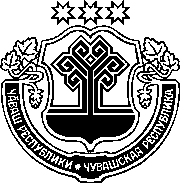 ЗАКОНЧУВАШСКОЙ РЕСПУБЛИКИО ВНЕСЕНИИ ИЗМЕНЕНИЯ В СТАТЬЮ 4 ЗАКОНА ЧУВАШСКОЙ РЕСПУБЛИКИ "О ПОРЯДКЕ ОПУБЛИКОВАНИЯ И ВСТУПЛЕНИЯ В СИЛУ КОНСТИТУЦИИ ЧУВАШСКОЙ РЕСПУБЛИКИ, ЗАКОНОВ ЧУВАШСКОЙ РЕСПУБЛИКИ И ИНЫХ ПРАВОВЫХ АКТОВ ЧУВАШСКОЙ РЕСПУБЛИКИ"ПринятГосударственным СоветомЧувашской Республики5 сентября 2019 годаСтатья 1Внести в статью 4 Закона Чувашской Республики от 30 июня 2014 года № 40 "О порядке опубликования и вступления в силу Конституции Чувашской Республики, законов Чувашской Республики и иных правовых актов Чувашской Республики" (Собрание законодательства Чувашской Республики, 2014, № 6; газета "Республика", 2017, 27 декабря) изменение, дополнив ее частью 8 следующего содержания:"8. Доступ к текстам нормативных правовых актов Чувашской Республики, их учетным номерам, реквизитам и сведениям об источниках их официального опубликования, содержащимся в федеральном регистре нормативных правовых актов субъектов Российской Федерации, в соответствии с законодательством Российской Федерации обеспечивается через портал Министерства юстиции Российской Федерации "Нормативные правовые акты в Российской Федерации" в информационно-телекоммуникационной сети "Интернет" (http://pravo-minjust.ru, http://право-минюст.рф).".Статья 2Настоящий Закон вступает в силу по истечении десяти дней после дня его официального опубликования.г. Чебоксары11 сентября 2019 года№ 57ГлаваЧувашской РеспубликиМ. Игнатьев